        RETRIEVING PATIENT RESULTS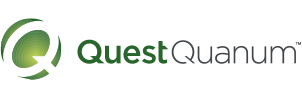 To find specific patient – type name in Search bar on top right of screen and click “Find Patient”. Requires at least 4 letters of last name - branches to individual patient files (Patient tab). Choose patient from list displayed.   Advanced search - includes sorts for DOB, PID, SS#Patient Tab -       1. Summary page – individual patient file with list of recent requisitions.  Click on Date under recent requisitions to VIEW results – click on printer icon at top of report and then “print current report” to print.  Click view Summary Box to return to list of available results. Can also click on PDF icon  to VIEW or PRINT patient report - move mouse to bottom of report when viewing for printing option.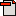 Click on Recent Requisitions header and choose Recent Tests to change display to test list – choosing any test will display results for all tests ordered on that requisition.Click on View All to display list of reqs for patient similar to “New Results” listing in Message Center.Hover over “i” icon for list of tests/result status/flags on requisitionClick on Report ID to VIEW patient results at bottom of page –  to print report, click printer icon  at top right of sort bar and choose “print current report”      2. Flowsheets – displays individual analyte results across page by activity date  - helpful to track trendsClick on “Flowsheets/Graphs” in green menu bar. Patient results will be displayed by individual analyte across the page. Default display is newest to oldest, displaying only activity days.Date range for display can be changed at “From” and “To” prompts under Date setting.Filters can be applied to specify the tests to displayed on flowsheetChoose desired filter from pull down list at Filter and click GO – screen will recompile and display only tests defined for that filterClick on Exit <> filter (under Go) to remove filter and re-display all results.New filters can be created by choosing “New Filter” and defining desired sorts.      3. FAX Reports – choose “Compose Fax” icon in blue patient communication bar at top right of pageEnter name of fax recipient. Click on icon beside prompt to open list of saved recipientsClick on recipient name to edit info, click on bubble beside name to choose, click addUse alphabetical tabs along the  side to quickly find recipient Click on blue “add to favorites” to add new entry to list – don’t enter as Dr. John Smith but as Smith,John. Entries are stored alphabetically.Add free text subject and choose reason for disclosure (HIPPA)Click “add attachments” and choose report(s) to be faxed by clicking on box to left of desired report – click attach selectedFree text box at bottom of page is to include any other info to be relayed to physician – i.e. last dosage/test result. Click send. From main patient summary page – click on “Sent Messages” and change to “Sent Faxes” to display date/name/number of fax recipient. Click on individual recipient to open details of fax.**Sprocket symbol    – configures view on summary page – If info is not being displayed (i.e. Recent Requisitions list is missing), click on sprocket symbol and restore view.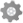 Message Center TabNew Lab Results Link: click for recent results list of all patients for account – displays most recent to oldest by collection date (default sort). Clicking on headers will re-sort report by patient name/doctor – alphabetical. Status icons beside req#  - legend displayed at bottom of new results pageRed triangle – out of range   Red stop sign/3 exclamations – critically outside rangeGold box/exclamation – advisory message i.e. TIQ/TNP/CancelsSee report – interpretive comment on resultHover over “i” icon for list of tests – includes result status/flags on requisitionClick on REQ # to VIEW patient results at bottom of page (remain in queue) –  to print report -click printer icon  top right of sort bar and choose “print current report”Click on PDF file  to PRINT results – move mouse to bottom of report to print (remain in queue)Click on Patient Name to branch to patient file (Patient tab) for list of all patient’s results.Print multiple patients – select box(es) on far left – click printer icon top right of sort bar –                                                choose “Print selected reports”     Print ALL reports in queue - click printer icon top right of sort bar- click “print listed reports”                              Abnormal results highlighted in red on view report/ blue in PDF view/ bolded on printed reportChange number reports displayed per page by clicking on the view drop down menuChange Filters: choose to limit report view – finals/out range/specific date rangeActive filter will be displayed if defined – click clear filter to removeReports Tab – allows reporting sorts for specific date ranges, physicians, report status, patientTo queue multiple reports on individual patient at once: enter patient name and click searchList of patient’s reqs will display at bottom of screen. Click box to left of accession to choose reports to be printedClick on printer icon and choose “print selected reports”